Reformierte Kirchen Bern-Jura-SolothurnSuchergebnisse für "Das besondere Bilderbuch"Autor / TitelJahrMedientypSignatur / Standort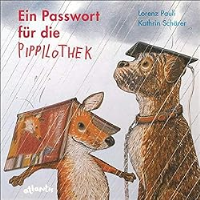 Pauli, LorenzEin Passwort für die Pippilothek2019BilderbuchDas besondere Bilderbuch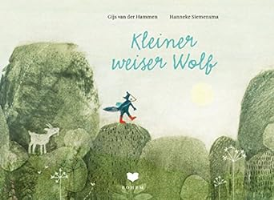 van der Hammen, GijsKleiner weiser Wolf2018BilderbuchDas besondere Bilderbuch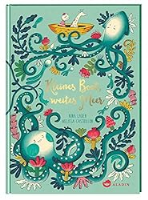 Laden, Nina 1962-Kleines Boot, weites Meer2019BilderbuchDas besondere Bilderbuch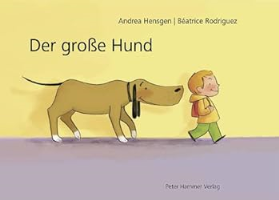 Hensgen, AndreaDer grosse Hund2011BilderbuchDas besondere Bilderbuch